VLOGA ZA PREVZEM PREDMETOV (IZPOLNI VLAGATELJ)(skladiščeni predmeti iz lokacije TOVARNA ROG, Trubarjeva cesta 72, Ljubljana)______________________________________________________________                   (ime, priimek in  naslov vlagatelja/-ice) želim iz skladiščenja prevzeti naslednje predmete:  Kontaktna telefonska številka vlagatelja/-ice: ____________________________Prevzem predmetov bo mogoč od ponedeljka, 25. 1. 2021 dalje, v skladiščnih prostorih na Povšetovi ulici 10. Celotno vlogo (stran 1 in 2) pošljite na e-naslov Javnega podjetja VOKA SNAGA d.o.o.: vokasnaga@vokasnaga.si. Ko bo predmet pripravljen na prevzem, boste o tem obveščeni na kontaktno telefonsko število. Zaželeno je, da imajo interesenti kakršnakoli dokazila o lastništvu (računi, dokumenti, fotografije...).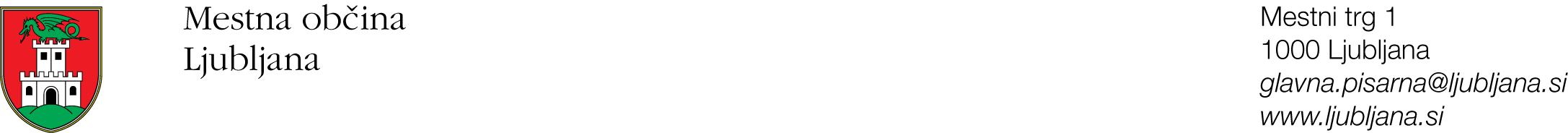 POTRDILO O PREVZEMU PREDMETOV (IZPOLNI JP VOKA SNAGA)(skladiščeni predmeti iz lokacije TOVARNA ROG, Trubarjeva cesta 72, Ljubljana)______________________________________________________________                   (ime, priimek, naslov prevzemnika/-ce) je dne ______________________ prevzel/-a  predmete, ki so označeni na vlogi vlagatelja/ice (prevzete predmete obkroži).Opombe:Prevzete predmete je Mestna občina Ljubljana skladiščila iz prvotne lokacije TOVARNA ROG, Trubarjeva cesta 72, Ljubljana.S svojim podpisom prevzemnik/-ca potrjuje, da je prevzel/-a vse svoje premete, ki so se nahajali na lokaciji TOVARNA ROG, Trubarjeva cesta 72, Ljubljana in iz tega naslova nima terjatev do Mestne občine Ljubljana.Datum:________________Kraj:_________________Podpis prevzemnika/-ce:_________________________Podpis izdajatelja/-ice: __________________________ZŠPredmetV katerem prostoru TOVARNE ROG se je predmet nahajal12345678910